       VÝSLEDKOVÁ LISTINA – HOKEJ           ŠD KOBYLNICE                    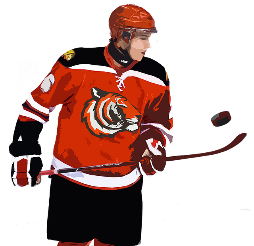 MLADŠÍ ŽÁCI – 1., 2. TŘÍDA     STARŠÍ ŽÁCI – 3., 4. TŘÍDAVýsledková listina – biatlon               Šd kobylnice                    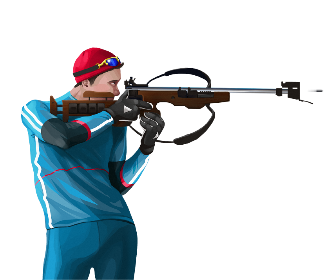 MLADŠÍ ŽÁCI – 1., 2. TŘÍDAVýsledková listina – biatlon               Šd kobylnice                    STARŠÍ ŽÁCI – 3., 4. TŘÍDA VÝSLEDKOVÁ LISTINA – CURLING                ŠD KOBYLNICE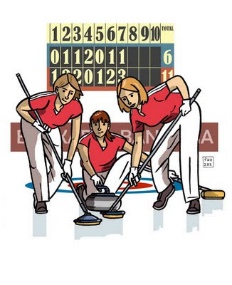 ONDŘEJ KLAŠKAONDŘEJ SOBOTKAONDŘEJ VYMAZALEMMA KUMPELOVÁDANIEL HALATONDA ŠPONDRVOJTA SOBOTKAKRISTÝNA PECLOVÁNATÁLIE DVOŘÁČKOVÁSOFIE BĚTÍKOVÁVANESA FRIČOVÁADÉLA POSPÍŠILOVÁSAŠA DAŇAVLÁĎA MYSAREMMA HAERINGOVÁNELA DVOŘÁČKOVÁVAŠEK ŠPONDRTEREZA KOPŘIVOVÁŠIMON PECLNELLY BRHLÍKOVÁEDITA KUMPELOVÁTEREZA ČERVINKOVÁALENA BUCHTOVÁKLÁRA SEDLÁČKOVÁKARIN ŠIMKOVÁ 1.ŠIMON PECL1:01:48 2.VOJTA SOBOTKA1:48:62 3.ONDŘEJ VYMAZAL1:53:73 4.SYLVA POSPÍŠILOVÁ1:58:01 5.KARIN ŠIMKOVÁ2:57:11 6.DANIEL HALA3:14:39 7.EMMA HAERINGOVÁ3:24:35 8.NELLY BRHLÍKOVÁ4:13:13 9.ALENKA BUCHTOVÁ4:42:8510.LEA POSPÍŠILOVÁ5:01:4711.VAŠEK ŠPONDR5:29:9012.NATÁLIE DVOŘÁČKOVÁ5:51:1513.VANESA FRIČOVÁ6:00:3014.EDITKA KUMPELOVÁ6:11:96 1.ONDŘEJ SOBOTKA2:36:40 2.ADÉLA POSPÍŠILOVÁ3:01:08 3.TONDA ŠPONDR4:02:92 4.EMMA KUMPELOVÁ4:03:18 5.NELA DVOŘÁČKOVÁ4:41:70 6.NATÁLIE LÍZALOVÁ5:01:24 7.VLÁĎA MYSAR5:10:46 8.SOFIE BĚTÍKOVÁ5:13:40 9.KRISTÝNA PECLOVÁ5:13:8110.TEREZA KOPŘIVOVÁ5:51:4611.ANETA VOVESNÁ6:02:0412.LILIANA KOLAŘÍKOVÁ6:56:311.ONDŘEJ SOBOTKA NELA DVOŘÁČKOVÁ 2.ADAM STANĚKRAFAEL FAZIZADA3.VANESA FRIČOVÁLEA POSPÍŠILOVÁ  SEMIFINÁLE  ZÁKLADNÍ SKUPINAVLÁĎA MYSARTONDA ŠPONDRSYLVA POSPÍŠILOVÁBARČA KUČEROVÁNATÁLIE LÍZALOVÁVIKTORIE ŠMÍDOVÁADRIANA RŮŽIČKOVÁSOFIE BĚTÍKOVÁHONZA STANĚKMARTIN HORÁKSILVIE PECLOVÁADÉLA POSPÍŠILOVÁEMMA HAERINGOVÁNATÁLIE DVOŘÁČKOVÁANETA VOVESNÁKRISTÝNA PECLOVÁVAŠEK ŠPONDRTERKA JANÍKOVÁ